Zomerleestips 						        bovenbouw havo/vwoLeestip van Renate Aksoy:Onder een hemel van sproeten - Alex Boogers - niveau 3In zijn eerdere boeken beschreef Alex Boogers al hoe het is om op te groeien in een kansarme en gewelddadige omgeving. Ook in zijn nieuwe roman staat deze thematiek centraal: het boek begint met een beschrijving van de jeugd van de zwarte hoofdpersoon Harvey, die zich zowel thuis als op school niet veilig kan voelen. Dan sluit hij vriendschap met zijn buurmeisje Amy, die zo haar eigen problemen heeft. Zij vlucht de polder in en ontmoet daar Jacob, een oude man die probeert de dood van zijn geliefde te verwerken. Naast een ontroerende vertelling over de gevoelens van deze drie hoofdpersonen, zit er ook nog een spannende verhaallijn in: wat is er eigenlijk met Amy gebeurd op de dag dat ze alleen naar het schoolfeest zou fietsen? 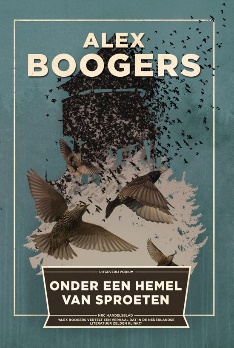 Leestips van Saartje Bekkers:Muidhond – Inge Schilperoord - niveau 3De dertigjarige Jonathan komt vrij uit de gevangenis: er is niet voldoende bewijs voor de aanklacht wegens seksueel misbruik van een jong meisje. Na zijn vrijlating gaat hij opnieuw bij zijn moeder wonen, vastbesloten om vanaf nu een beter mens te worden. Hij maakt trouw de oefeningen in zijn werkboek en zorgt goed voor zijn oude moeder. Jonathan is streng voor zichzelf, hij is na zijn vrijlating geheel op zichzelf aangewezen wat betreft zijn behandeling. Dan ontmoet hij zijn nieuwe buurmeisje en hij doet ontzettend zijn best om haar niet te dichtbij te laten komen...IJstijd – Maartje Wortel – niveau 3James is een man die kan doen wat hij wil. Hij slaapt in hotels, leidt een luxeleventje en neemt af en toe een vrouw mee naar ‘huis’. Maar dan leert hij Marie kennen en Marie is anders: voor haar koopt hij een eiland waar ze samen kunnen wonen en hij denkt voor het eerst dat ze daar écht gelukkig kunnen zijn. Hij wordt benaderd door een uitgever om een boek te gaan schrijven en grijpt deze kans aan om meer te weten te komen over de rollen die hij speelt als mens en als auteur. Ondertussen voelt Marie zich steeds eenzamer worden op het verlaten eiland.Harnas van Hansaplast – Charlotte Mutsaers – niveau 3/4Na het overlijden van haar broer reist Charlotte samen met haar zus af naar haar ouderlijk huis, waar haar broer tot aan zijn dood gewoond heeft. Samen moeten zij ervoor zorgen dat de grote bende waarin haar broer leefde zo snel mogelijk wordt opgeruimd en dit gaat gepaard met veel herinneringen. Kamer voor kamer stript zij zowel het leven van haar broer als dat van haarzelf. Zo komt ze uiteindelijk ook achter het geheime leven dat haar broer de kluizenaar leidde.Leestip van Sabrina Klarenbeek:Elke dag een druppel gif – Wilma Geldof – niveau 3Gaat over een jongen die opgroeit in een NSB gezin. Hij vertelt zijn verhaal als hij een jaar of 19 is en aan de hand van flashback vertelt hij over zijn jeugd. Zo wordt hij bijvoorbeeld erg gepest op de middelbare school omdat hij een NSB-kind is. Beetje bij beetje kom je erachter wat opgroeien in een NSB-gezin met de jongen gedaan heeft. Kun jij hem verantwoordelijk houden voor zijn denkbeelden?Leestips van Robert Chamalaun:De heilige Rita - Tommy Wieringa - niveau 4Bijna vijftig jaar woont Paul Krüzen met zijn vader in een Saksische spookboerderij buiten Mariënveen, een vergeten dorp aan de grens. Eens zorgde zijn vader voor hem, nu zorgt hij voor zijn vader. Lang geleden stortte een Russische piloot neer in het maisveld achter hun huis. Dit zette een keten van gebeurtenissen in werking waarvan ze nooit volledig zijn bekomen. Na de Rus kwamen de Chinezen, die het café en de snackbar in het dorp overnamen, daarna volgde de rest van de wereld. Met hen kwam ook de onzekerheid. Het verzet bestaat uit het beschimpen van de Chinezen en de aanschaf van meer bewakingscamera's. Voor de betaalde liefde steekt Paul Krüzen de grens over. In het bordeel raakt hij verzeild in een conflict dat hem dwingt de verscholen positie te verlaten die hij in het leven heeft gekozen. Van dit dorp en deze mensen is Rita, patrones van de hopeloze gevallen, de beschermheilige. Peachez, een romance - Ilja Leonard Pfeiffer - niveau 4Peachez, een romance is het met spanning opgebouwde en vermakelijke verhaal van een liefde in tijden van internet. Een hoogleraar Latijnse letterkunde wil zijn pensionering opluisteren met een congres over Tertullianus, de vroegchristelijke schrijver die beroemd werd om zijn uitspraak ‘Ik geloof, omdat het absurd is’. Schijnbaar toevallig raakt hij via de mail in contact met een vrouw die beweert als barmeid en fotomodel Sarah Peachez in Las Vegas te werken. Zijn nieuwsgierigheid groeit uit tot een hevige verliefdheid, zodat hij zijn verlammende vliegangst overwint en argeloos als drugskoerier naar de vervulling van zijn liefde in een tropisch paradijs vertrekt. Het verhaal wordt verteld vanuit een Argentijnse gevangenis die hij wellicht niet meer zal verlaten.Leestips van Ankie Geenen:Het beste wat we hebben – Griet op de Beeck – niveau 3Het beste wat we hebben is het verhaal van rechter Lucas. Samen met zijn vrouw Isabelle en stiefdochter Pippa leidt hij jarenlang een ogenschijnlijk gelukkig leven. Op het moment dat de lezer hem leert kennen blijkt dat echter anders. Lucas staat op de brug waar jaarlijks gemiddeld 14,5 mensen vanaf springen. Hij is weggehold bij zijn werk en beseft dat hij op deze plek een einde aan zijn leven kan maken. Iets weerhoudt hem en hij ontdekt dat hij niet op de oude manier verder wil. Hij verlaat Isabelle voor een tijdje, neemt een tijd onbetaald verlof en betrekt het leegstaande huisje op de brug.Zuivering – Tom Lanoye – niveau 4Gideon Rottier is een einzelgänger met een spraakgebrek en een uitzonderlijk beroep. Hij maakt huizen schoon na brand, overstroming of zelfmoord. Zijn nieuwe collega, een vluchteling genaamd Youssef, redt hem het leven. In ruil belooft Gideon de zorg op zich te nemen voor Youssefs gezin, in een wereld die met de dag vijandiger en gewelddadiger lijkt te worden. Zuivering is een Lanoye pur sang: virtuoos van taal en bevolkt met onvergetelijke personages die elkaar bekampen en beminnen, tegen de achtergrond van 'een versleten en uiteenvallend continent'. Een hard en heftig boek voor harde en heftige tijden.Leestips van Sarah Mulders:Feest van het begin - Joke van Leeuwen – niveau 3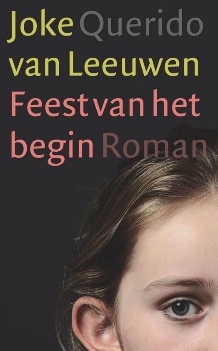 We volgen een aantal mensen in een naamloze stad, waar de revolutie uitgebroken is. Een meisje, ooit te vondeling gelegd en opgegroeid in een weeshuis, leert voor het eerst wat vriendschap is door een vrouw die door haar familie wordt gedwongen het klooster in te gaan. Daarnaast spelen een pianobouwer en zijn vrouw, een beul en een schilder een rol in dit boek, waarin de rol van ‘gewone mensen’ in  de wereldgeschiedenis centraal staat. Hoewel al snel duidelijk is dat het hier gaat over de Franse Revolutie, wordt dit nergens zo benoemd. Een sfeervol boek, waarin je echt het gevoel krijgt rond te lopen in het Parijs van het eind van de achttiende eeuw.Leestips van Joyce Rӧmkens:We zeggen hier niet halfbroer – Henk van Straten - niveau 3Henk van Straten groeide op in Eindhoven met drie oudere halfbroers, zijn stiefvader en zijn moeder, om in de weekenden met diezelfde moeder naar zijn vader in Rotterdam te rijden. Zijn stiefvader was hem liever kwijt dan rijk, dacht hij. Zijn moeder, gevangen tussen twee mannen, was aldoor somber en vertrok op zijn vijftiende naar Curaçao. Zijn broers waren zijn broers, maar toch ook weer niet. Wij zeggen hier niet halfbroer is een humoristisch, schrijnend, maar liefdevol verhaal over een kind dat dacht altijd vrolijk te moeten zijn en, later, over een puber die eenzaam drugs gebruikte op zijn zolderkamertje en opging in zowel de punk- als de gabbercultuur.Vergeet de meisjes – Alma Mathijsen – niveau 4 De Amerikaanse journalist Fields reist met enige tegenzin naar Voorhorst om de beroemde schrijver Iris Kouwenaar te interviewen. Al gauw wordt hij overrompeld door een fascinatie voor de raadselachtige relatie tussen Iris en haar huisgenoot Kay. Hij dringt hun leven binnen en observeert de totale toewijding waarmee Kay haar steeds zieker wordende vriendin verzorgt. In hun eigen kleine wereld, tussen de muren van een slaapkamer in West-Friesland, zijn de twee vrouwen aan elkaar overgeleverd. Malva – Hagar Peeters - niveau 5Malva is de dochter van de Chileense dichter Pablo Neruda. Het meisje werd geboren met een waterhoofd en werd al snel door haar vader verstoten. Ze woonde bij een pleeggezin in Nederland en stierf op achtjarige leeftijd tijdens de Tweede Wereldoorlog. Hagar Peeters laat Malva na haar dood de pen oppakken die haar vader bij zijn overlijden uit zijn hand heeft laten glijden. Ze geeft haar een stem, en een fascinerend naleven waarin ze zielsverwanten ontmoet met wie ze, even wijs als geestig, het leven op aarde becommentarieert. Malva probeert met hen een antwoord te vinden op de vraag hoe het kan dat Neruda, de onberispelijke held die opkwam voor de vergetenen en vertrapten, het bestaan van zijn eigen dochter heeft ontkend. Ze vraagt Hagar Peeters, wier eigen vader als journalist in Chili was op het moment dat Neruda er overleed, haar ghostwriter te zijn.Leestip van Vera van der Spoel:En we noemen hem - Marjolijn van Heemstra - niveau 3Al vroeg in haar zwangerschap weet de hoofdpersoon: mijn zoon gaat Frans heten, naar ‘bommenneef’, een verzetsstrijder uit WO II, die een bomaanslag pleegde op landverraders. Ze gaat op zoek naar het complete verhaal van de heldendaden van Frans maar stapje voor stapje wordt het ogenschijnlijk heldere verhaal ingewikkelder en vooral: minder fraai.Leestips van Aggie Stevens:De avond is ongemak – Marieke Lucas Rijneveld - niveau 3‘De avond is ongemak’ van Marieke Lucas Rijneveld is het schrijnende verhaal van een gereformeerd boerengezin dat wordt getroffen door de dood van een kind. Door de ogen van Jas, die zich ophoudt in het niemandsland tussen kindertijd en volwassenheid, zien we hoe de familieleden elk op hun eigen manier omgaan met het verlies. Vader en moeder zijn volledig verlamd door verdriet en zien niet hoe Jas en haar zusje Hanna en haar broer Obbe ondertussen langzaam ontsporen. Het is een verbluffend romandebuut dat is doortrokken van seksualiteit, geloof en de smerigheid van het bestaan.Leestips van Riet Welink:Wees onzichtbaar – Murat Isik - niveau 4  ( winnaar Libris Literatuurprijs 2018)De vijfjarige Turkse Metin komt begin jaren ‘80 met zijn ouders en zus naar Nederland. Ze krijgen een woning in de Bijlmermeer. Vader is een werkloze communist die overdag boeken van Marx en Lenin leest en zich ’s avonds bezat met vrienden. Thuis is hij onvoorspelbaar en vaak gewelddadig. Metin vreest hem en maakt zich onzichtbaar. Maar langzaam, als de kinderen ouder worden en de moeder zich emancipeert- groeit het verzet tegen vader.  Raciale spanningen op zijn middelbare school bemoeilijken daarnaast de integratie van Metin. Met dit boek geeft Isik tevens een indringend beeld  van de maatschappelijke omstandigheden in de Bijlmermeer in de jaren 80, eens bedoeld als groene, vooruitstrevende wijk, maar langzaam steeds meer verloederend. Kortom: dit boek moet je gelezen hebben!